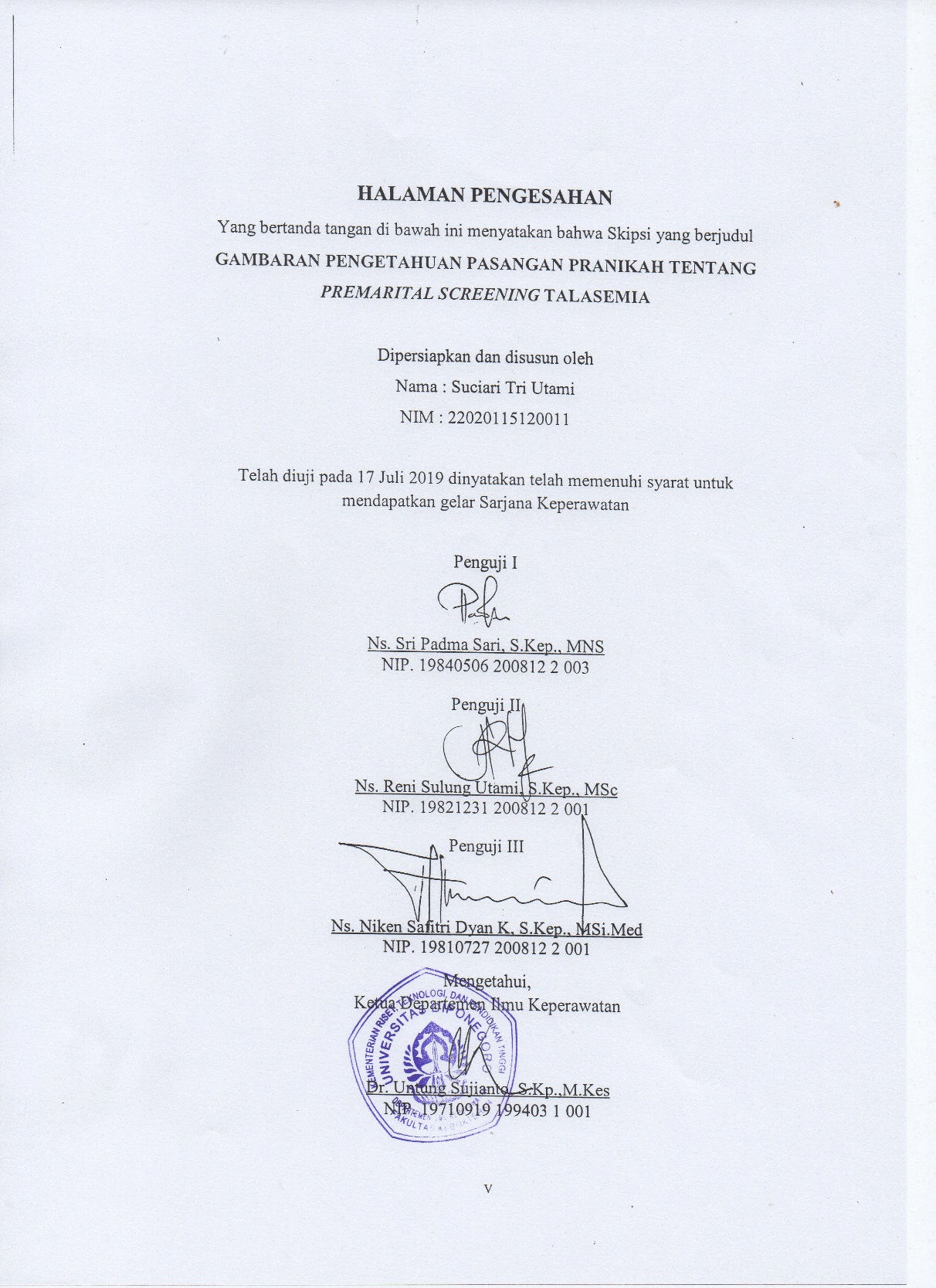 HALAMAN PERSETUJUAN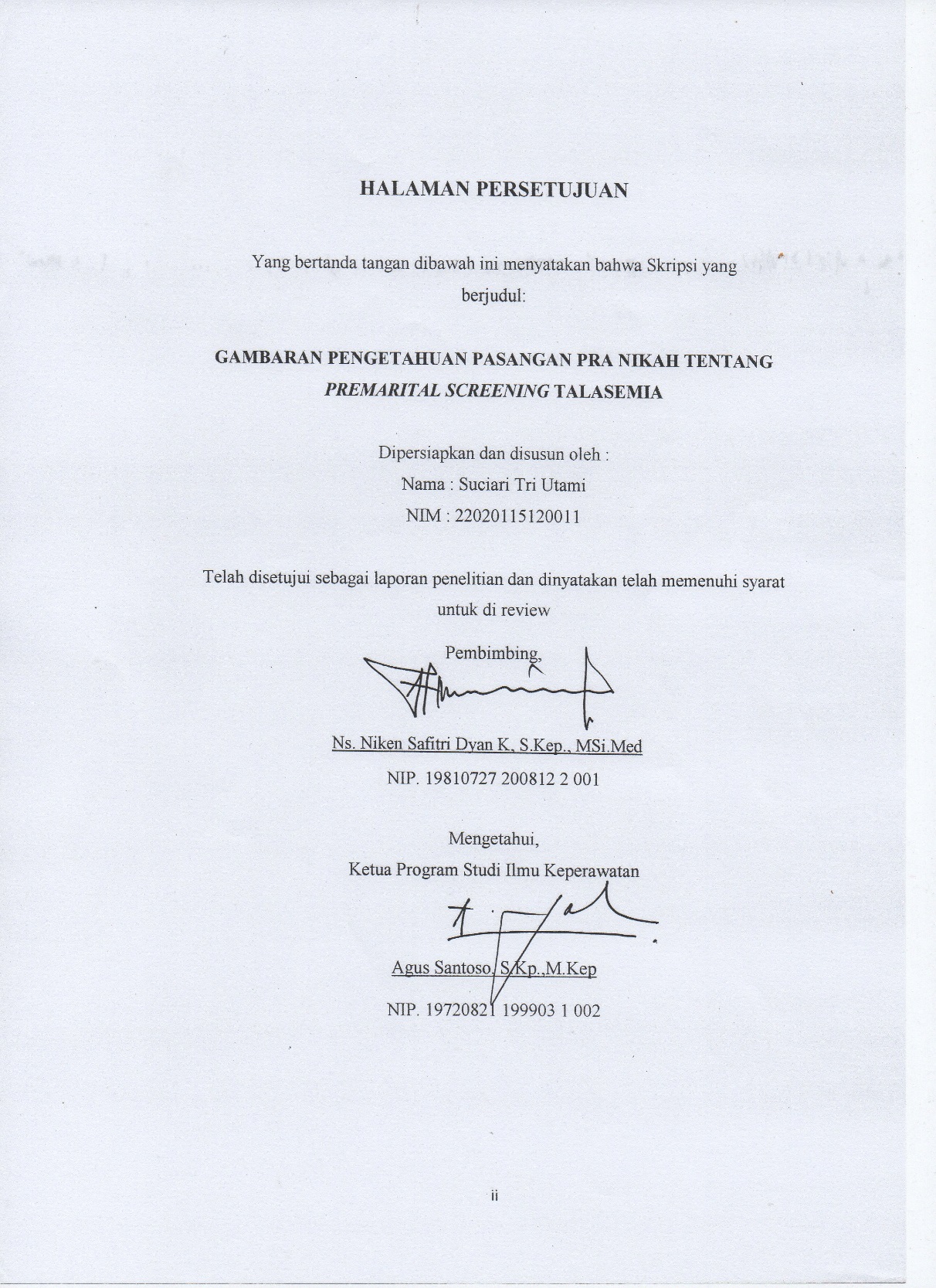 